Year 11Revision and Exam Guide2017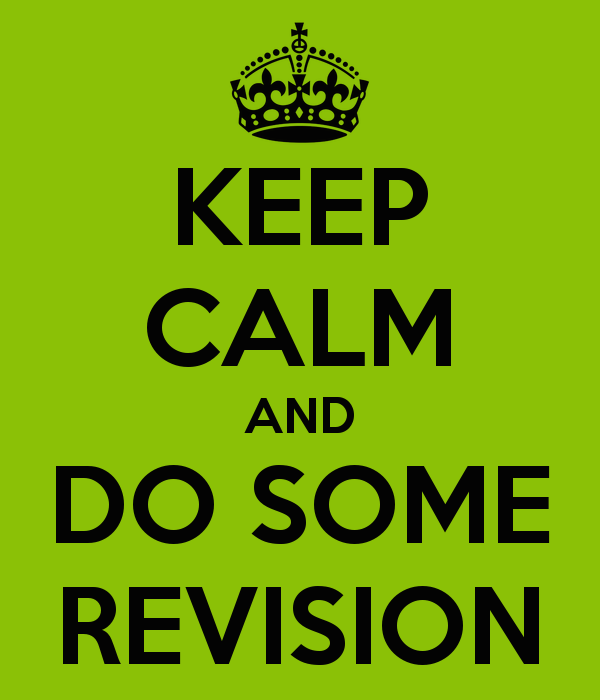 Dear StudentsThe aim of this booklet is to support you so that you are able to go in to the exams with confidence, fully prepared to do your absolute best.This booklet contains advice and information relating to:Personal revision strategies – and how parents can help!College based revision sessions‘On the day’ adviceIt also contains information about each examination subject prepared by the subject specialists.We have often spoken about how success is always linked to having a ‘Growth Mindset’ – and this is an especially important factor in the coming weeks.  Remember that the key aspects of a Growth Mindset are:A belief that hard work pays offA belief that listening to good advice is vital for improvementMany runners slow down at the end of a race – particularly a long one.  But those that do best are those that put a spurt in at the end – and sprint through the finishing line.  We want you work harder than you have ever done – right up to the time of your exam!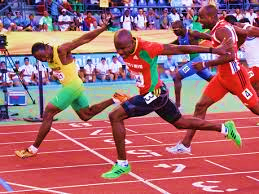 Personal Revision StrategiesTop Tip One – Be Specific, Break it downAll subjects can be broken down in to topics or parts of the exam that require different skills.  An example would be in Media Studies, where students should make sure they have revised:It sounds enormous to revise a whole subject – and might result in 20 minutes staring blankly not knowing where to start.  The first part of this process is to draw up a ‘hit list’ for each subject, setting out the different things that need revising.  In this way you can make sure you have covered all you need to so that you enter the exam hall with confidence.Later on in this booklet you will see that each subject has listed the topics that students should have revised before the exam – your task is to plan when you are going to revise these – and do it!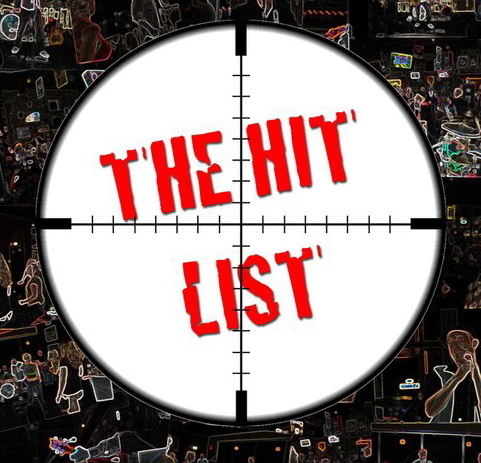 Top Tip Two – Make a revision timetableOnce the GCSE exams start, they come thick and fast.  It is vital you have got your revision organised or you risk arriving at the exam feeling unprepared – and there’s few more horrible feelings than that!Putting together your revision timetable takes time (at least an hour) but it is well worth it.  Start by putting in the exam dates and times – as well as the masterclasses that we are running at school.  You then need your ‘Hit List’ for each subject and make sure you have allocated time to cover all that you need to for each exam.We have supplied you with a hard copy of a revision timetable – but you may find it best to use a digital version because it is easier to amend – both in its creation and as time goes on.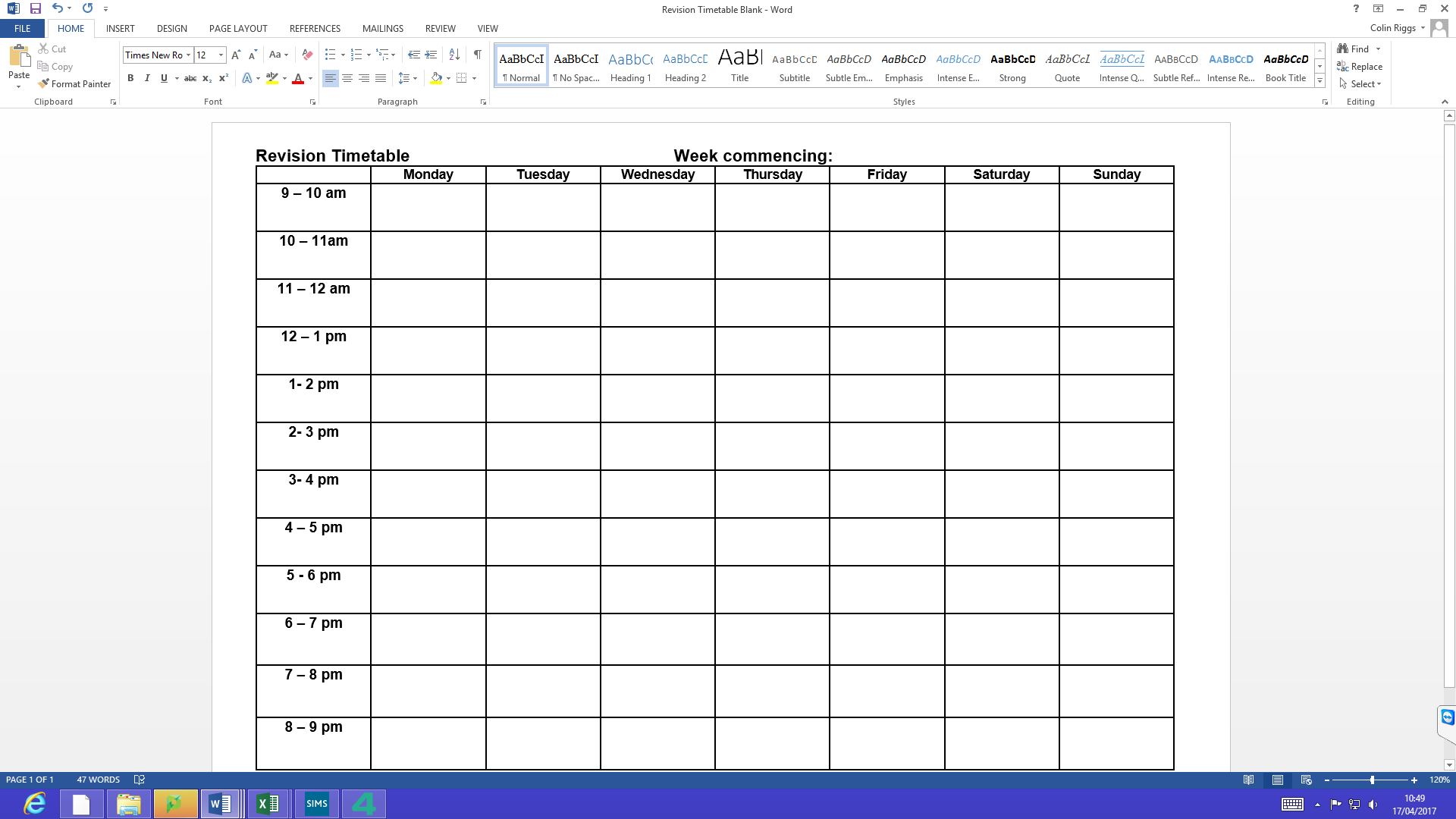 Some tutor times will be set aside to help you complete these – and after school ‘Drop-in’ sessions will also be available in the coming weeks.Top Tip Three – Condense your notes downYou will have lots of notes about each subject – and about each topic within a subject.  These will be notes you have made, notes you have been given by your teacher – and notes you will have found in textbooks or on websites.A tried and tested method of revising is to reduce all this down so that, for instance, you have one side of A4 per topic.  The process of reading through notes and extracting key facts etc. is one that helps us see what the important things to remember are amid a sea of notes.You will end up with a series of A4 sheets per subjects that can be colour coded and stuck around your bedroom – useful wallpaper! Nearer the exam you can have a go at reducing these down further…eventually ending up with an A6 ‘cue card’ crammed with essential info!Alternatively the key information can be put on sticky notes and posted around the house – engaging not only you, but the whole family in the essential knowledge!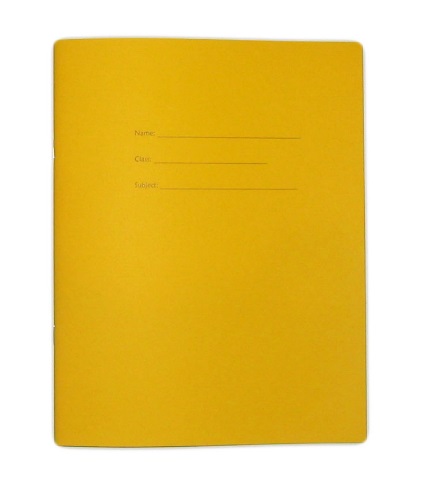 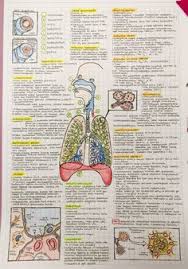 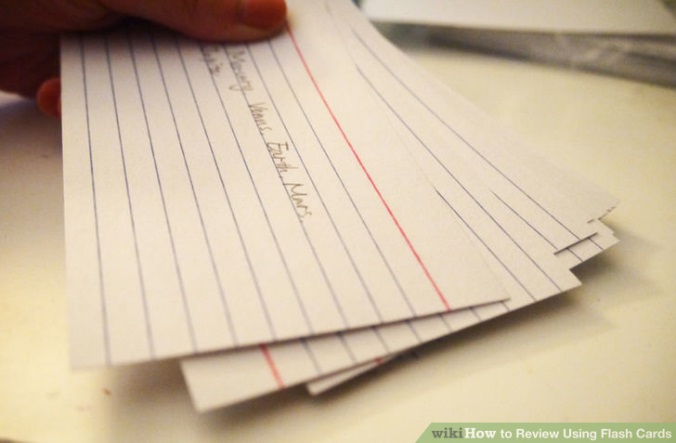 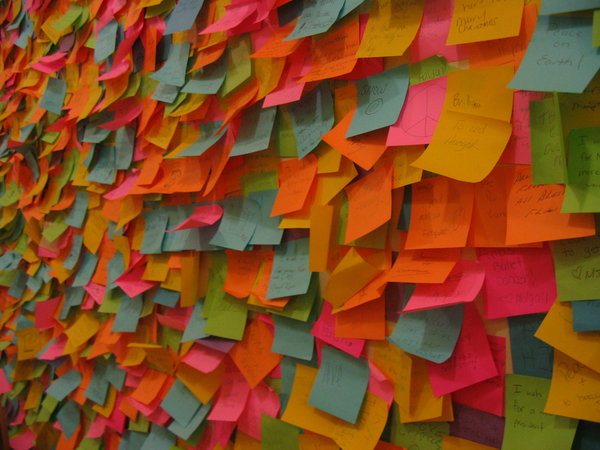 Top Tip Four – Teach somebodyChoose someone that doesn’t know much about your subject – and have a go at teaching them it for 5 minutes.  It could be mum, or grandad – or even your pet dog!Prepare your ‘lesson’ properly – with notes. You could start by saying, “In this lesson I’m going to explain…”Another way of achieving an audience for your lesson is to video yourself and share it with your friends.  Plenty of students worldwide have shared these type of videos on YouTube!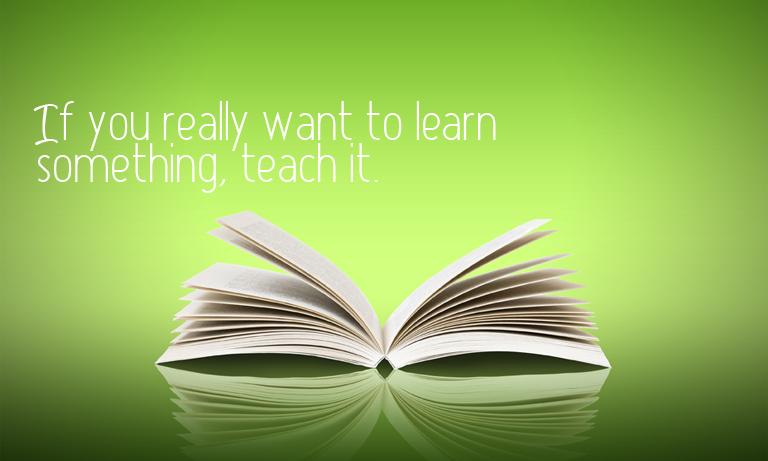 How can parents help?Although you are independent young adults – and we want you to take responsibility for their own revision – parents have a vital role to play.  Here are some ways that parents can help:Take an interest!...help them construct their revision plan. It is a complex document and requires a logical approach.  Be their audience!...explaining things to someone else is a key way that they can understand a topic.Reward and encourage them!...their true reward will come in August when they get their results…but small rewards for working hard during the revision period keep motivation high.  There are bound to be moments when they don’t feel positive about things – that’s when your praise and encouragement really counts!Ensure they sleep and eat!...once they exams are under way they will need to feel at their best first thing in the morning.  We all feel better after a good night’s sleep and breakfast!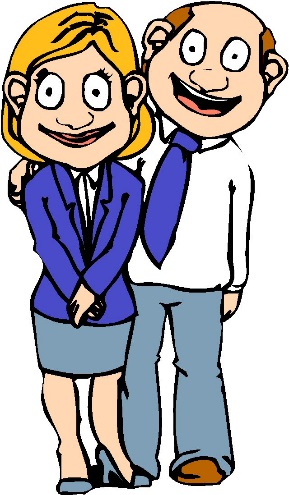 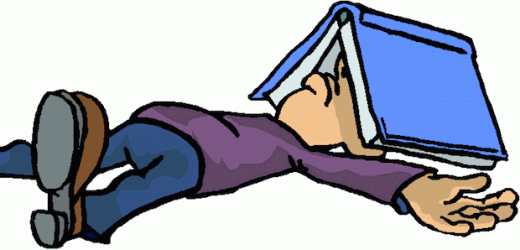 On the day…The exams always start at the same time:Morning: 9.10amAfternoon: 1.00pmYou need to sit your exams in proper school uniform.It will make for a much smoother start to the exam if you know your seat number and position.  This will be posted up on the exams noticeboard at least the day before the exam.Have a good breakfast or lunch – you will not be able to concentrate if you are hungry.Make sure you have been to toilet before the exam – only in exceptional cases will you be able to leave the exam hall to visit the lavatory.Check your equipment.  You will need a clear pencil case with two good quality black pens, pencils, eraser and a ruler.  You are allowed highlighters – they are a good idea.  For Science and Maths exams you will also need: a calculator (GCSE Maths Papers 2 & 3, and all science exams allow calculators); a protractor; a compass; coloured pencils.Just before the exam ensure that any mobile phone or music devices have been switched off and are in your bag.  If these are found in your pockets, you risk disqualification.Finally…calm down.  Nerves are quite natural – but you will have seen lots of past papers and know what to expect.  Get yourself prepared to work slowly and methodically through the paper.  Some students every year rush through the paper in a burst of adrenaline – only to find they have finished half an hour early.We all wish you good luck – but if you have worked hard on your revision you won’t need it!College based revision sessionsThe following pages set out some of the revision sessions that teachers are putting on to support the students prior to their exams.  No doubt there will be other opportunities that have not made it in to this booklet!In the period leading up to the May half term, there is a normal timetable for Year 11.  From Monday 5th June the bullet pointed Masterclass sessions are compulsory if you study those subjects.   From the 5th June the LRC will be given over as a Supervised Study Area for Year 11 from 9.20am – 3.20pm.  Students will be expected to follow normal school rules in terms of behaviour and uniform when using this area and attending Master Classes.Week Commencing: 15th MayWeek Commencing: 22nd MayWeek Commencing: 5th JuneWeek Commencing: 12th JuneWeek Commencing: 19th JuneWeek Commencing: 26th JuneGCSE Qualification: Art & DesignSummary of AssessmentControlled Assessment: 60% (Completed)		Exam: 40%		Board: EdexcelExam(s)Revision Tips & Opportunities:The Art Room is open to students during break times, lunchtimes and 3.20 – 6.00pm every night for the completion of sketchbooks and support with experimentation towards their final piece.Students should be consistently working in their sketchbooks at home to ensure that they are completing all of the supporting work needed for their final exam. Students have been given a Scheme of Work which clearly shows all of the work they need to be doing in lessons and at home each week to make sure that they cover all of the assessment objectives. Students have also been given a booklet called ‘Don’t Panic!’ which contains help sheets and examples to support them with all of the written work needed for their sketchbooks.Links and online resources:Twitter - @ryecollegeartTate - http://www.tate.org.uk/Artcyclopedia - http://www.artcyclopedia.com/MOMA - https://www.moma.org/V & A - https://www.vam.ac.uk/Saatchi - http://www.saatchigallery.com/GCSE Qualification: PhotographySummary of AssessmentControlled Assessment: 60% (Completed)		Exam: 40%		Board: EdexcelExam(s)Revision Tips & Opportunities:Tuesday lunchtimesTuesday and Thursdays 3.20 – 4.20Links and online resources:http://petapixel.com/http://www.photography-now.com/https://uk.pinterest.com/http://www.art2day.co.uk/Podcasts:The Candid Frame 	Martin Bailey Photography BlogcastGCSE Qualification:  Additional ScienceSummary of AssessmentControlled Assessment: 25% (Completed)		Exam: 75%		Board: AQAExam(s)Revision Tips & Opportunities:Use the after school revision sessions, Monday, Tuesday, Thursday and Fridays 3:30 – 4:30.Attend the daytime revision sessions before the exams.Attend the revision crams just before the exams.You can never revise enough might be true, but don't sit for hours on end working at the same subject—your revision will be most effective in the first hour.So make sure you:plan revision slots of between 15 - 30 minuteshave something to look forward to, e.g. a TV showtick off things that you have done, and note things you have to doLinks and online resources:Create a revision maphttp://www.bbc.co.uk/schools/gcsebitesize/maps/index.shtmlDid you know you could revise using science podcasts?http://www.gcsepod.co.uk/home/http://www.bbc.co.uk/schools/gcsebitesize/audio/science/Useful websiteshttp://www.bbc.co.uk/schools/gcsebitesize/science/aqa/http://www.gcsescience.com/science-physics-revision.htmWatch the mygcsescience podcasts on youtube.My GCSE Science Videos To get these for free, go onto the Youtube website and type in ‘My GCSE Science’ followed by ‘B1’, ‘C1’ or ‘P1’ for Core Science videos, or ‘B2’, ‘C2’ or ‘P2’ for Additional Science videos. https://www.youtube.com/results?search_query=mygcsescience The Additional Science Hit List! 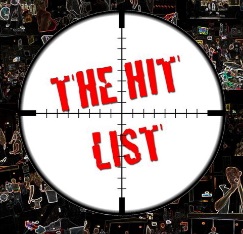 GCSE Qualification:  BiologySummary of AssessmentControlled Assessment: 25% (Completed)		Exam: 75%		Board: AQAExam(s)Revision Tips & Opportunities:Use the after school revision sessions, Monday, Tuesday, Thursday and Fridays 3:30 – 4:30.Attend the daytime revision sessions before the exams.Attend the revision crams just before the exams.You can never revise enough might be true, but don't sit for hours on end working at the same subject—your revision will be most effective in the first hour.So make sure you:plan revision slots of between 15 - 30 minuteshave something to look forward to, e.g. a TV showtick off things that you have done, and note things you have to doLinks and online resources:Create a revision maphttp://www.bbc.co.uk/schools/gcsebitesize/maps/index.shtmlDid you know you could revise using science podcasts?http://www.gcsepod.co.uk/home/http://www.bbc.co.uk/schools/gcsebitesize/audio/science/Useful websiteshttp://www.bbc.co.uk/schools/gcsebitesize/science/aqa/Biologyhttp://www.abpischools.org.uk/page/resource/age.cfmWatch the mygcsescience podcasts on youtube.My GCSE Science Videos To get these for free, go onto the Youtube website and type in ‘My GCSE Science’ followed by ‘B1’, ‘C1’ or ‘P1’ for Core Science videos, or ‘B2’, ‘C2’ or ‘P2’ for Additional Science videos. https://www.youtube.com/results?search_query=mygcsescience The Biology Hit List! GCSE Qualification: Business Studies
Summary of AssessmentControlled Assessment: 25% (Completed)                  Exam: 75%      Board: EdexcelLesson Guide/Exam(s)Revision Tips & Opportunities:Make sure you understand the exam command wordsLook at the range and types of questions in the examLinks and online resources:Practice papers - http://qualifications.pearson.com/en/qualifications/edexcel-gcses/business-2009.coursematerials.html#filterQuery=category:Pearson-UK:Category%2FExam-materialsExam words - http://wblcommunity.edexcel.com/cfs-filesystemfile.ashx/__key/CommunityServer.Components.PostAttachments/00.00.00.01.43/Command-words-and-their-meanings.dochttp://www.bbc.co.uk/education/subjects/zpsvr82https://revisionworld.com/gcse-revision/business-studies/edexcel-business-studies/unit-1-introduction-small-businesshttps://revisionworld.com/gcse-revision/business-studies/edexcel-business-studies/unit-4-business-communicationsThe Business Studies Hit List! GCSE Qualification:  ChemistrySummary of AssessmentControlled Assessment: 25% (Completed)		Exam: 75%		Board: AQAExam(s)Revision Tips & Opportunities:Use the after school revision sessions, Monday, Tuesday, Thursday and Fridays 3:30 – 4:30.Attend the daytime revision sessions before the exams.Attend the revision crams just before the exams.You can never revise enough might be true, but don't sit for hours on end working at the same subject—your revision will be most effective in the first hour.So make sure you:plan revision slots of between 15 - 30 minuteshave something to look forward to, e.g. a TV showtick off things that you have done, and note things you have to doLinks and online resources:Create a revision maphttp://www.bbc.co.uk/schools/gcsebitesize/maps/index.shtmlDid you know you could revise using science podcasts?http://www.gcsepod.co.uk/home/http://www.bbc.co.uk/schools/gcsebitesize/audio/science/Useful websiteshttp://www.bbc.co.uk/schools/gcsebitesize/science/aqa/Chemistryhttp://www.gcsescience.com/science-chemistry-revision.htmWatch the mygcsescience podcasts on youtube.My GCSE Science Videos To get these for free, go onto the Youtube website and type in ‘My GCSE Science’ followed by ‘B1’, ‘C1’ or ‘P1’ for Core Science videos, or ‘B2’, ‘C2’ or ‘P2’ for Additional Science videos. https://www.youtube.com/results?search_query=mygcsescience The Chemistry Hit List! GCSE Qualification: ComputingSummary of AssessmentControlled Assessment: 60% (Completed)                  Exam: 40%          Board: AQALesson Guide/Exam(s)Revision Tips & Opportunities:Lunch time and after school revision sessions.Revision guide.Practice exam questions.Links and online resources:http://www.bbc.co.uk/education/subjects/z34k7ty http://www.aqa.org.uk/subjects/computer-science-and-it/gcse/computer-science-4512/past-papers-and-mark-schemeshttps://www.youtube.com/playlist?list=PL04uZ7242_M7vEYGOr_QDVJJNAfip_iEhhttps://bournetocode.com/projects/GCSE_Computing_Fundamentals/index.htmlThe Computing Hit List! GCSE Qualification:  Core ScienceSummary of AssessmentControlled Assessment: 25% (Completed)		Exam: 75%		Board: AQAExam(s)Revision Tips & Opportunities:Use the after school revision sessions, Monday, Tuesday, Thursday and Fridays 3:30 – 4:30.Attend the daytime revision sessions before the exams.Attend the revision crams just before the exams.You can never revise enough might be true, but don't sit for hours on end working at the same subject—your revision will be most effective in the first hour.So make sure you:plan revision slots of between 15 - 30 minuteshave something to look forward to, e.g. a TV showtick off things that you have done, and note things you have to doLinks and online resources:Create a revision maphttp://www.bbc.co.uk/schools/gcsebitesize/maps/index.shtmlDid you know you could revise using science podcasts?http://www.gcsepod.co.uk/home/http://www.bbc.co.uk/schools/gcsebitesize/audio/science/Useful websiteshttp://www.bbc.co.uk/schools/gcsebitesize/science/aqa/Watch the mygcsescience podcasts on youtube.My GCSE Science Videos To get these for free, go onto the Youtube website and type in ‘My GCSE Science’ followed by ‘B1’, ‘C1’ or ‘P1’ for Core Science videos, or ‘B2’, ‘C2’ or ‘P2’ for Additional Science videos. https://www.youtube.com/results?search_query=mygcsescience The Core Science Hit List! GCSE Qualification: DanceSummary of AssessmentControlled Assessment: 60% (Completed)	Exam: 20% Set Dance	Board: AQA								20% written examExam(s)Revision Tips & Opportunities:You will have a revision guide that I have created specifically for you. The first section guides you through all the information that you have learnt through the GCSE course during your practical sessions. The second section guides you through the analysis process of the professional dance works. Do NOT lose this guide, and make sure you KEEP READING IT!We will be working through the process of analysis during our lessons and masterclasses. Do NOT miss any of these sessions. Watch clips of the professional works online (see links below) to ensure you are familiar with each one. Remember, you need to be able to describe them and give interpretation and evaluation. Links and online resources: https://www.youtube.com/watch?v=YaAgC2RrepgThis is an edited version of PERFECT by MOTIONHOUSE. It shows you a bit of every section and is a good reminder of how the set is used and changes throughout the dance. https://www.youtube.com/watch?v=038BdfaaVVsThis is the interrogation section with all 3 dancers. It will remind you of the action content and how the dancers interact with each other to communicate the dance idea to the audience.https://www.youtube.com/watch?v=nyG4UELeukgThis is the section that uses the red nose to show humiliation. It is also an important section because the audience sees different dance styles – Latin American, Vaudeville, and importantly Tap to mimic speaking – Question and Answer. The Dance Hit List! GCSE Qualification: DramaSummary of AssessmentControlled Assessment: 60% (Completed)		Exam: 40%		Board: AQAExam(s)Revision Tips & Opportunities:Decide which TWO practical projects from the course that you are going to write about. (At least one must be the study and performance of a play)For Section A Question 1 01: learn the genre, style, period, target audience, staging, design and technical elements.Prepare specific examples from the process of rehearsing that demonstrate how you developed your performance. (FOUR for each play)Prepare specific examples of your final performance analysing what you did, how you did it and why. (TWO for Section A and THREE for Section B)GET CONFIRMATION FROM MRS WALL THAT THESE ARE THE BEST EXAMPLES YOU CAN WRITE ABOUT!Practice answering past questions in timed conditions.Record the examples on your mobile phone and learn them.Practice adapting your examples to address the different types of question from past exam papers.Links and online resources: MRS WALL IS AVAILABLE TUTOR TIMES/BREAKTIMES AND LUNCHTIMES. YOU SHOULD BOOK AT LEAST TWO ONE TO ONE SESSIONS BETWEEN NOW AND THE EXAM.The Drama Hit List! GCSE Qualification: English LanguageSummary of AssessmentControlled Assessment: 0%		Exam: 100%		Board: Eduqas/WJECExam(s)Revision Tips & Opportunities:Thursday – 3.20-4.30 in Room 09Please use all of the practise exam questions, mock papers and teacher feedback in your exercise books to help inform your revision.Any reading of Non-Fiction texts (newspapers or magazines) will also help you.Practising planning a range of writing tasks will equally be a beneficial activity.Links and online resources:Writing a leaflet: https://www.youtube.com/watch?v=u6v_Uy18B_YWriting a letter: https://www.youtube.com/watch?v=-hNzx-53Hr8Writing an article: https://www.youtube.com/watch?v=9tZfhExm7kYWriting a report: https://www.youtube.com/watch?v=TisHm3KPS0wWriting a speech: https://www.youtube.com/watch?v=5qjXXSGG1XwWriting a review: https://www.youtube.com/watch?v=aEfkwDsm_TQThe English Language Hit List! GCSE Qualification: English LiteratureSummary of AssessmentControlled Assessment: 0%		Exam: 100%		Board: Eduqas/WJECExam(s)Revision Tips & Opportunities:Thursday – 3.20-4.30 in Room 09Please use all of the practise exam questions, mock papers and teacher feedback in your exercise books to help inform your revision.You must be familiar with the texts/poems. Re-read them as much as you can, as well as watching accurate film adaptations. Remember that you will not have copies of the texts in the exam.Links and online resources:https://www.youtube.com/user/mrbruff - this YouTube channel has video revision for An Inspector Calls, some of the Anthology poetry, A Christmas Carol and Romeo and Juliet. http://www.bbc.co.uk/schools/gcsebitesize/english_literature/ - this site has lots of useful revision resources for all of the texts.http://www.sparknotes.com/drama/an-inspector-calls/http://www.sparknotes.com/lit/christmascarol/http://www.sparknotes.com/shakespeare/romeojuliet/The English Language Hit List! GCSE Qualification: Food & NutritionSummary of AssessmentControlled Assessment: 60%  	Exam: 40%		Board: AQAExam(s)  Links and online resources:http://www.aqa.org.uk/subjects/design-and-technology/gcse/design-and-technology-food-technology-4545http://www.foodafactoflife.org.uk/site.aspx?siteId=19&t=3http://www.food.gov.uk/http://www.bbc.co.uk/education/subjects/z48jmp3Revision Tips & Opportunities:   Revision book exam practicePast exam papers/ mark schemesExemplar materialsThe Food & Nutrition Hit List! 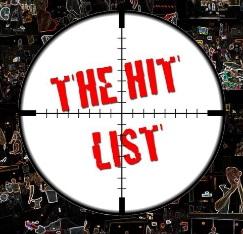 GCSE Qualification:  French Summary of AssessmentControlled Assessment: 60% (Completed)		Exam: 40%		Board: EdexcelExam(s)Revision Tips & Opportunities:Regular Listening practice online – papers (2009-2015) are available through exam boardsGCSEPod – download through Show My Homework, listening and vocabulary by topicsVocabulary practice – use books, websites, test your friends, get parents to test youLinguascope.com		username: ryemfl		password: citadelLinks and online resources:http://www.frenchrevision.co.uk/ - lots of levelled exercises to dohttp://www.languagesonline.org.uk/ - lots of interactive resourceshttp://www.wildfrench.co.uk/ - Interactive past papers (AQA are hidden, go to Edexcel and click on asterisk by snail) http://fog.ccsf.cc.ca.us/~creitan/grammar.htm - this concentrates on several grammar topicshttp://quizlet.com  - a flashcard site. Useful for learning vocabularyhttp://www.ashcombe.surrey.sch.uk/Curriculum/modlang/index_teaching.htm - good video links and gap fill exerciseswww.mflgames.co.uk - variety of interactive games for different topics www.realfrench.net – lots of different French resources for pupils and teacherswww.frenchteacher.net- lots of useful exerciseshttp://www.bbc.co.uk/education/subjects/z9dqxnb  -GCSE revision exercises, including very good videos using GCSE vocabulary “Les Agents Secrets”Memrise.com  Edexcel GCSE French vocabulary list https://www.memrise.com/course/89149/edexcel-gcse-french-vocabulary-list/100 most used spoken wordhttps://www.memrise.com/course/46561/100-most-used-spoken-words/The French Hit List! GCSE Qualification: GeographySummary of AssessmentControlled Assessment: 25% 		Exam: 75%		Board: AQAExam(s)Revision Tips & Opportunities:Mondays (Higher) and Thursdays (Foundation) after school with Mrs Willett.  Fridays after school with Ms Payne.Make flashcards – key concepts on one side and key terms and words on the other and regularly ‘test’ yourself or get someone to test youMake flash cards of all the case studies. Remember to learn three or four key facts for each case study. Test yourself on this. Create mind-maps for each unit, to see the bigger picture, e.g. draw a river from source to mouth and add on landforms and featuresDo all of the activities in the revision guide book and booklets, and be sure you do the exam questions as well (see below). Links and online resources:Revision booklets –6 booklets have been given from the exam book AQA A Geography: 1 for each topic, as outlined above, e.g. Globalisation. Do the revision activities and the exam questions in these booklets.Go to www.aqa.org.uk GCSE Geography A and look up past papers and mark schemes and Write your answers and compare with the model answers. Other websites that you may find helpful are: www.coolgeography.co.ukwww.populationpyramids.netwww.gapminder.org/worldwww.geographypods.com www.bbc.co.uk/schools/gcsebitesize/geographywww.getrevising.co.uk/geography The Geography Hit List! GCSE Qualification: HistorySummary of AssessmentControlled Assessment: 25% (Completed)		Exam: 75%		Board: EdexcelExam(s)Revision Tips & Opportunities:Monday, Tuesday, Thursday and Friday after school, Room 18, for general revision of all 3 topics, with Mrs Murphy, Mrs Dunbar and Ms Richford. Make flashcards – dates on one side and events on the other and regularly ‘test’ yourself or get someone to test you. Make flash cards of all of the important people in Medicine through Time, Germany and Surgery. On the back put what their major contribution was and when it occurred. Regularly test yourselfDo all of the activities in the revision booklets, and be sure you do the exam questions as well (see below) Links and online resources:Revision booklets – Do the 'over time’ revision books/tasks that were made for you and given to you by Miss Dunbar, Miss Richford and Mrs Murphy for medicine through time. Also do the revision book that was made for you for Germany and the activities in the back. Use the surgery key words and the copy of the textbook for surgery to revise surgery. 1845 - 1918. Following that do activities in the 3 revision booklets have been given from the exam board Edexcel B, 1 for each topic – Germany, Medicine Through Time and The Transformation of Surgery 1845 - 1919. Do the revision activities and the exam questions in these booklets.After doing the exam questions, go to www.therevisionbutton.co.uk/myrevisionnotes and navigate GCSE/History/Edexcel B and at the top of top of that page will be a word document that has model answers for the exam questions in the booklets. Write your answers and compare with the models.https://www.youtube.com/watch?v=_MUDHZ2CD_A – revision of Edexcel B Transformation of Surgery 1845 – 1918https://www.youtube.com/watch?v=Lb09iRQgFdk BBC 2 programme on 19th century public healthhttps://www.youtube.com/watch?v=OptEth-pPnc BBC 2 Bitesize. Start at 18.17 (Roman Britain)https://www.youtube.com/watch?v=-J0-9zsLf3M – Key Dates for Germany 1918 – 1945 – watch and then to ‘test’ at the endThe History Hit List! GCSE Qualification: MATHEMATICSSummary of AssessmentControlled Assessment: 0% 		Exam: 100%			Board: EdexcelExam(s)Revision Tips & Opportunities:Throughout this year you will have been given and completed a wealth of materials in Maths, which include assessments, practice papers, revision booklets on particular topics e.g probability, vectors etc.. and more lately revision booklets and worksheets which are directly applicable to your forthcoming exams.You will be given plenty more in the forthcoming weeks. All of these should have been taken home and a substantial revision folder should now have been built up. If you have not already done this you need to start now.If you need help with particular topics, come to Maths revision on Tuesday after school in room 14. You might also suggest to your class teacher that you go over that particular topic in class.For the students who attend morning Maths revision, every morning you are given important revision work which should be kept and referred to when revising.Some students have bought a published revision guide and are sensibly bringing this to each lesson so they can cross-reference topics they are doing in class. Make sure you buy the correct level which is either foundation or higher level.Websiteshttps://corbettmaths.com/https://www.mymaths.co.uk/ - Login – Peacocke – High5106http://www.bbc.co.uk/education/subjects/z38pycw - bbc bitesizehttp://studymaths.co.uk/ - studymathshttp://qualifications.pearson.com/en/ qualifications/edexcel‐gcses/mathematics ‐2015.htmlThe Maths Hit List! GCSE Qualification: Media StudiesSummary of AssessmentControlled Assessment: 60 % (Completed)		Exam: 40%		Board: WJECExam(s)Revision Tips & Opportunities:Revision in Room 35 every Friday after schoolRead a newspaper every day – find your own front covers that you can use to explore media issuesListen to radio news every day – notice the generic conventions that are meant to appeal to certain audiencesLinks and online resources:http://www.bbc.co.uk/education/guides/zps4qty/revisionhttp://www.bbc.co.uk/education/guides/z2s97hv/revisionhttp://www.mediaknowall.com/gcse/news/news.phpThe Media Studies Hit List! GCSE Qualification: MusicSummary of AssessmentControlled Assessment: 80% 		Exam: 20%		Board: OCRExam(s)Revision Tips & Opportunities:Revise little and often:  5-10 minutes a day/every other day30 - 60 minutes once a weekMusic is everywhere:When you hear music in the car or in a shop listen for key features such as:InstrumentationTonalityDynamicsTextureAnswer ALL of the questions:Even if you don’t know, have a guess!For multiple choice questions eliminate the answers you know are not correct.Links and online resources:How to listenMusic TheoryMusical styleshttp://www.gcse-music.co.uk/The Music Hit List! GCSE Qualification: Philosophy and EthicsSummary of AssessmentExam: 100%		Board: OCRExam(s)Revision Tips & Opportunities:Use the copied booklets and the revision sheets that are provided for youMemorise the relevant bible quotes for each unit. Make flash cards that have the first part of the bible quote on the front and the second part on the back. Regularly test yourself on these bible quotesDo all of the key words lists that have been given to you. Do the practice questions from the question sheets that are given to you.Links and online resources:http://www.rsrevision.com/GCSE/index.htmhttp://www.bbc.co.uk/schools/gcsebitesize/rs/Remember to choose only the topics we have studied when looking at online resources!The Philosophy & Ethics Hit List! GCSE Qualification: PhysicsSummary of AssessmentControlled Assessment: 25% (Completed)		Exam: 75%		Board: AQAExam(s)Revision Tips & Opportunities:Use the after school revision sessions, Monday, Tuesday, Thursday and Fridays 3:30 – 4:30.Attend the daytime revision sessions before the exams.  Attend the revision crams just before the exams.You can never revise enough might be true, but don't sit for hours on end working at the same subject—your revision will be most effective in the first hour.So make sure you:plan revision slots of between 15 - 30 minuteshave something to look forward to, e.g. a TV showtick off things that you have done, and note things you have to doLinks and online resources:Create a revision maphttp://www.bbc.co.uk/schools/gcsebitesize/maps/index.shtmlDid you know you could revise using science podcasts?http://www.gcsepod.co.uk/home/http://www.bbc.co.uk/schools/gcsebitesize/audio/science/Useful websiteshttp://www.bbc.co.uk/schools/gcsebitesize/science/aqa/Physicshttp://www.cyberphysics.co.uk/key_stage/KS4.htmhttp://www.gcsescience.com/science-physics-revision.htmWatch the mygcsescience podcasts on youtube.My GCSE Science Videos To get these for free, go onto the Youtube website and type in ‘My GCSE Science’ followed by ‘B1’, ‘C1’ or ‘P1’ for Core Science videos, or ‘B2’, ‘C2’ or ‘P2’ for Additional Science videos. https://www.youtube.com/results?search_query=mygcsescience The Physics Hit List! GCSE Qualification: PESummary of AssessmentControlled Assessment 60%           Exam 40%         Board: AQAControlled Assessment:For your Controlled Assessment (Unit 4 – The Active Participant) you will be assessed in four sports, across two categories (KP A and KP B). You will also be assessed in a written evaluation of a practical sports performance providing an action plan for future improvement (KP C).  Practical grades (KPA and KPB) will be internally finalised by Friday April 15th. The final written evaluation and action plan (KPC) deadline date is Monday 25th April.  The controlled Assessment will be externally moderated on Tuesday 3rd May.Exam:Revision Tips & Opportunities:The exam board is www.aqa.org.uk and the syllabus is GCSE PE (full course) 4892, which is where you will find past papers, mark schemes, specification and information on practical criteria.  This is in addition to information in these areas, given out at school during your course.Make sure you are practising your practical sports as much as possible to gain the best grade for your performance. Practice outside of school, in addition to attending after school clubs and team practices.You also have access to a textbook, revision guide and past papers to use at home, as well as in timetabled lessons and revision club (Tuesday 3.30 – 5.00 pm).Links and online resources:www.aqa.org.uk BBC Bitesize PE: www.bbc.co.uk/education/subjects/znyb4wx Revision World: www.revisionworld.com/gcse-revision/pe-physical-education  The PE Hit List! GCSE Qualification:  Product DesignSummary of AssessmentControlled Assessment:   60% (Completed)		Exam:  40%		Board: AQAExam(s)Revision Tips & Opportunities:Collins Product Design Revision Book (you have all been given one of these)Links and online resources:BBC Bitesizehttp://www.bbc.co.uk/education/subjects/zybc87htechnologystudent.com (the Product Design section of this website)http://www.technologystudent.com/prddes1/prddex1.htmlThe Product Design Hit List! GCSE Qualification: SociologySummary of AssessmentControlled Assessment: 0% 		Exam: 100%		Board: AQAExam(s)Revision Tips & Opportunities:After school revision any day of the week students would like – by arrangement with JRI.Revision in class tasks:All students given revision task/knowledge booklets for each unit, and lists of key terms/glossaries and how to answer exam questions guides.Links and online resources:https://getrevising.co.uk – has a good range of revision materials to help – free to subscribewww.bbcbitesize.co.uk – clear overviews and some revision activities.Practice exam questions/ papers available from JRI or AQA website. The Sociology Hit List! TopicNewspapersGeneric conventionsNarrativeRepresentationAudienceIndustryDayMorning and P1 & 2Periods 3 & 4Periods 5 & 6MondayNormal lessons unless you are attending…Ethics Breakfast Revision (8.00 – 8.45)Philosophy & Ethics ExamNormal lessons unless you are attending…Master Class Sociology (12.10 – 12.40)Normal lessons unless you are attending…Sociology ExamTuesdayNormal lessons unless you are attending…French Breakfast Revision (8.00 – 8.45)French ExamNormal lessons unless you are attending…Master Class Science (12.10 – 12.40)All attend…Biology (Triple) ExamCore Science Exam…and return to normal lessons.WednesdayNormal lessonsNormal lessons Normal lessons unless you are attending…Master Class Science (1.40 – 3.20) for those timetabled in PEThursdayScience Breakfast Revision (7.30 – 8.45) in Science roomsChemistry (Triple) ExamCore Science Exam…and return to normal lessons.Normal lessons unless you are attending…Master Class Sociology (12.10 – 12.40)Master Class Drama (12.10 – 12.40)Normal lessons unless you are attending…Sociology ExamDrama ExamFridayNormal lessons unless you are attending…Spanish ExamNormal lessons unless you are attending…Master Class PE (12.10 – 12.40)Normal lessons unless you are attending…PE ExamDayMorning and P1 & 2Periods 3 & 4Periods 5 & 6MondayEng Lit Breakfast Revision (8.00 – 8.45)English Literature ExamNormal lessons unless you are attending…Master Class Geography (12.10 – 12.40)Normal lessons unless you are attending…Geography ExamTuesdayNormal lessons…Normal lessons…Normal lessons…WednesdayNormal lessons unless you are attending…Business Studies Breakfast Revision (8.00 – 8.45)Business Studies ExamMaster Class Science (11.20 – 12.30)Physics ExamCore Science ExamMaster Class Maths (2.30 – 3.20)ThursdayMaths Breakfast Revision (8.00 – 8.45)Maths ExamNormal lessons…Normal lessons P5, and then…Master Class English (2.30 – 3.20)FridayEng Lit Breakfast Revision (8.00 – 8.45)English Literature ExamNormal lessons…Normal lessons unless you are attending…Master Class Dance (1.40 – 3.20)DayMorning and P1 & 2Periods 3 & 4Periods 5 & 6MondayHistory Breakfast Revision (8.00 – 8.45)History ExamNormal lessons P1&2 for non-History studentsMaster Class English for non-Media students (11.20 – 1.00)Master Class Media (11.20 – 1.00)Media Studies ExamMaster Class English (3.20 – 4.30) for Media studentsTuesdayEnglish Breakfast Revision (8.00 – 8.45)English Language ExamNormal lessons P3 & 4Master Class Geography (11.30 – 12.40)Master Class Computer Science (1.40-3.20)Master Class Science (1.40 – 2.30)Master Class Maths (2.30 – 3.20)Geography ExamWednesdayComputer Science Breakfast Revision (8.00 – 8.45)Computer Science ExamMaster Class Maths (11.20 – 1.00)Master Class Science (1.40 – 3.20)ThursdayMaths Breakfast Revision (8.00 – 8.45)Maths ExamMaster Class Science (11.20 – 1.00)Master Class History (1.40 – 3.20)Master Class Food (1.40 – 3.20)Master Class Music (1.40 – 3.20)FridayScience Breakfast Revision (7.30 - 8.45)Biology ExamAdditional Science ExamMaster Class Business Studies (11.20 – 12.40)Master Class Music (11.20 – 12.10Business Studies ExamMusic ExamMaster Class Science (1.40 – 3.20)Master Class Food (1.40 – 3.20)DayMorning and P1 & 2Periods 3 & 4Periods 5 & 6MondayMaster Class History (9.20 – 11.00)Master Class English (11.20 – 12.40) English Language ExamTuesdayMaths Breakfast Revision (8.00 – 8.45)Maths ExamMaster Class History (11.20 – 1.00)Master Class Chemistry (1.40 – 3.20)WednesdayChemistry Breakfast Revision (8.00 – 8.45)Chemistry ExamMaster Class History (11.20 – 12.40)History ExamMaster Class Dance (1.40 – 3.20)Master Class Food  (1.40 – 3.20)ThursdayPhilosophy Breakfast Revision (8.00 – 8.45)Philosophy & Ethics Exam Master Class Product Design (9.20 – 11.00)Master Class Science (11.20 – 1.00)Master Class Product Design (1.40 – 2.30)FridayScience Breakfast Revision (7.30 – 8.45) in Science roomsPhysics ExamAdditional Science ExamMaster Class Food (11.20 – 12.40)Food & Nutrition ExamDayMorning and P1 & 2Periods 3 & 4Periods 5 & 6MondayMaster Class History (11.20 – 1.00)Master Class Dance (11.20 – 1.00)Master Class Product Design (11.20 – 1.00)TuesdayHistory Breakfast Revision (8.00 – 8.45)History Exam Master Class Product Design (9.20 – 11.00)Master Class Dance (11.20 – 12.40)WednesdayMaster Class Dance (11.20 – 12.40)Master Class Dance (11.20 – 12.40)Dance ExamThursdayMaster Class Product Design (9.20 – 11.00)Master Class Product Design (1.40 – 3.20)FridayMaster Class Product Design (9.20 – 11.00)DayMorning and P1 & 2Periods 3 & 4Periods 5 & 6MondayProduct Design Breakfast Revision (8.00 – 8.45) in Room 32Product Design ExamDate/timeDurationUnitSummary of tasks4th and 5th May10 hours (2 days)Unit 2: Externally Set AssignmentCompletion of final piece (students are already working towards the preparatory studies for this)Date/timeDurationUnitSummary of tasksWeek of 2nd May10 hours (2 days)Unit 2Completion of final photograph(s) (final piece).Date/timeDurationUnitSummary of tasksFriday 9th June  9.10am1 hourB2Structured and closed questions
At least one question assessing Quality of Written Communication in a science contextWednesday 14th June  1.00pm1 hourC2Structured and closed questions
At least one question assessing Quality of Written Communication in a science contextFriday 16th June  9.10am1 hourP2Structured and closed questions
At least one question assessing Quality of Written Communication in a science contextTopicDetailBiology 2a – Cells, Organs and PopulationBiology 2b – Enzymes and GeneticsChemistry 2a – Bonding and CalculationsChemistry 2b – Reaction Rates, Salts and ElectrolysisPhysics 2a  Motion, Energy and ElectricityPhysics 2b – Electricity and the AtomDate/timeDurationUnitSummary of tasksTuesday 16th May  1.00pm1 hourB1Structured and closed questions
At least one question assessing Quality of Written Communication in a science contextFriday 9th June 2016 9.10am1 hourB3Structured and closed questions
At least one question assessing Quality of Written Communication in a science contextTopicDetailB1.1 Keeping HealthyB1.2 Nerves and HormonesB1.3 The Use and Abuse of DrugsB1.4 Interdependence and AdaptationB1.5 Energy and Biomass in Food ChainsB1.6 Waste Materials from Plants and AnimalsB1.7 Genetic Variation and its ControlB1.8 EvolutionB2.1 Cell and Simple Cell TransportB2.2 Tissues, Organs and Organ SystemsB2.3 PhotosynthesisB2.4 Organisms and their EnvironmentB2.5 Proteins – their functions and usesB2.6 Aerobic and anaerobic respirationB2.7 Cell Division and InheritanceB2.8 SpeciationB3.1 Movement of molecules in and out of cellsB3.2 Transport systems in plants and animalsB3.3 HomeostasisB3.4 Humans and their environmentDate/timeDurationUnit25/05/169.10am45 mins25%Unit 1 – Small business10/06/161.00pm1hr 3050%Unit 4 - CommunicationTopicDetailBusiness EssentialsMarketing and FinanceOrganisation and AdministrationHuman ResourcesBusinesses and DataCommunicationsBusinesses and WebBusiness ApplicationsDate/timeDurationUnitSummary of tasksThursday 18th May  9.10am1 hourC1Structured and closed questions
At least one question assessing Quality of Written Communication in a science contextWednesday 14th June 1.00pm1 hourC2Structured and closed questions
At least one question assessing Quality of Written Communication in a science contextTopicDetailC1.1 The fundamental ideas in chemistryC1.2 LimestoneC1.3 MetalsC1.4 Crude oil and fuelsC1.5 Other substances from crudeC1.6 Plant oils and their usesC1.7 Changes in the earth and atmosphereC2.1 Structure and bondingC2.2 How structure influences the properties and uses of substancesC2.3 Atomic structure, analysis and quantitative chemistryC2.4 Rates of reactionC2.5 Exothermic and endothermic reactionsC2.6 Acids, bases and saltsC2.7 ElectrolysisC3.1 The periodic tableC3.2 Water C3.3 Calculating and explaining energy changesC3.4 Further analysis and quantitative chemistry C3.5 The production of ammonia C3.6 Alcohols, carboxylic acids and esters Date/timeDurationUnit8/6/20169.10amEXAM1hr 30 min2Closed answer questions on the areas covered in the revision guide you have.TopicDetailFundamentals of Computer SystemsComputing HardwareSoftwareRepresentation of data in Computer SystemsDatabasesCommunications and NetworkingProgrammingDate/timeDurationUnitSummary of tasksTuesday 16th May 1.00pm1 hourB1Structured and closed questions
At least one question assessing Quality of Written Communication in a science contextThursday 18th May 9.10am1 hourC1Structured and closed questions
At least one question assessing Quality of Written Communication in a science contextWednesday 24th May 1.00pm1 hourP1Structured and closed questions
At least one question assessing Quality of Written Communication in a science contextTopicDetailB1.1 Keeping HealthyB1.2 Nerves and hormonesB1.3 Drug Use/AbuseB1.4 InterdependenceB1.5 BiomassB1.6 WasteB1.7 Genetic variationB1.8 EvolutionC1.1 The fundamental ideas in chemistryC1.2 LimestoneC1.3 MetalsC1.4 Crude oil and fuelsC1.5 Other substances from crudeC1.6 Plant oils and their usesC1.7 Changes in the earth and atmosphereP1.1 The transfer of energyP1.2 Energy and efficiencyP1.3 The usefulness of electrical appliancesP1.4 Methods we use to generate electricityP1.5 The use of waves in communication and evidence for the expanding universeDate/timeDurationUnitSummary of tasksWed 21st June1.00pm1hourUnit 1: Dance appreciationShort answer questions on factual information, movement content and aspects of production for 2 professional dance works – you will write about ‘Swansong’ and ‘Perfect’Questions of varying lengths based on practical experience during GCSE Dance courseLong answer compare and contrast questions about aspects of production for 2 professional dance works (‘Swansong’ and ‘Perfect’)TopicDetailAccurate description, evaluation and analysis of the features of two professional dance worksAccurate description, evaluation and analysis of action, dynamic, spatial and relationship content of the two professional dance works Ability to use appropriate dance terminology Ability to reflect on own performance and choreographic work.Date/timeDurationUnitSummary of tasks18th May 1.00pmOne and a half hours1Section A Question 1 01,02,03,04Section B Choose ONE question. (Do both parts of the question)TopicDetailA – Practical work completed during the courseB – Study and performance of a scripted playC – Study of a live theatre production seenDate/timeDurationUnitSummary of tasksTuesday 6th June1 hour 45 minutes1Reading: 1 hour – 40 marks20th Century Prose extract: You will be asked to respond to 5 questions, each testing your comprehension, and analytical interpretation, of a section of the extract.Writing: 45 minutes – 40 marksNarrative Writing: You will have to choose from one of four prompts to plan, and write, a piece of Narrative Writing. Your narrative should be between 450-600 words long.Monday 12th June2 hours2Reading: 1 hour – 40 marks19th and 21st Century Non-Fiction: You will be asked to respond to six questions. Two questions on the 19th Century text, two questions on the 21st Century text and two questions comparing both texts.Writing: 1 house – 40 marksYou will answer two questions. These could ask you to write either a: letter, speech, review, article, report or guide. Each questions is worth 20 marks.TopicDetailREADINGList question‘What impression’ questionsThoughts and feelings questionsWriter’s technique (How…)Compare and contrastWRITINGLetter (formal & informal)Leaflet (Guide)ReportReviewSpeechArticleNarrative WritingDate/ timeDurationUnitSummary of tasksMonday 22nd May2 hours1Section 1: Romeo and Juliet – 1 hour – 40 marksThis will ask you to track and analyse the language of a short extract from the play. It could be focused on a particular character, or character’s relationships. It is worth 15 marks and you should spend 20 minutes on this.This will ask you to respond to an essay questions. This could be focused on a character, or a theme. It is worth 25 marks and you should spend 40 minutes on this (including 5 minutes planning).Section 2: Anthology poetry – 1 hour – 40 marksThis will ask you to write about one of the 18 poems from the Anthology. It is likely to ask you to write about how a particular theme, or idea, is presented, such as: war/conflict, place/nature, love/relationships and power. It is worth 15 marks and you should spend 20 minutes on this.This will ask you to compare the poem you have just written about to one other of your choice from the Anthology, which also deals with a similar theme. This is worth 25 marks and you should spend 40 minutes on this (including 5 minutes planning).Friday 26th May2 hours 30 minutes2Section 1: An Inspector Calls – 45 minutes – 40 marksYou will respond to one question, where you will be asked to write about a short extract, as well as the wider text. This questions is likely to be focused on a character or theme.Section 2: A Christmas Carol – 45 minutes – 40 marksYou will respond to one question, where you will be asked to write about a short extract, as well as the wider text. This questions is likely to be focused on a character or theme.Section 3: Unseen Poetry – 1 hour – 40 marksThis will ask you to write about a poem you have never seen before. It will tell you briefly what the poem is about and ask you to write about the poem and its effect on you. It is worth 15 marks, so you should spend 20 minutes on it.This will ask you to compare a second poem you have never seen before to the poem you have just written about. They will both be about something similar. It is worth 25 marks, so you should spend 40 minutes on this (including 5 minutes planning time).TopicDetailRomeo and JulietAnthology PoetryAn Inspector CallsA Christmas CarolUnseen PoetryDate/timeDurationUnitSummary of tasksJune 16th  2017  1.00pm1  ½ hrs  1Content from the theory lessons and what is covered in your revision guide. No pre-release materialControlled Assessment:Deadline to moderatorMay 7th 2017 2Task 1 Research Task (15%) Research the role of fruit and /or vegetables in the diet. Using fruit and vegetables make a dish and carry out a comparative analysis with a ready-made equivalent. Task 2   Individual investigation( 45% )Changing lifestyles in recent years have affected the eating habits and meal patterns of the modern family.Plan and make a selection of quick, healthy meals that would be suitable for a modern family.Each task format for work:Identify issues and questionsAssemble relevant informationTask analysisAnalyse informationIdentify a clear course of actionPlan a practical solutionCarry out the practical workEvaluate research and practical workInterpret information and present conclusionsTask 1 max 40 marks    Task 2 max  120 marks    total max 160 marks TopicDetailNutrition , diet and healthNutrients, which ingredients & foods have which nutrients. How do the different nutrients benefit us / functions of nutrients.Energy from foods. Digestion & nutrient absorption. How storage and cooking of food effects nutrients. Nutritional requirements for different age/ lifestyle.Food SafetyPersonal hygiene, food hygiene.Food spoilage Food poisoningSafe food storageFood labelling/packagingDiets through LifeBalanced diet Diet and good healthHealthy eating guidelines Food related disorders , allergies current food scares. Packaging & LabellingInformation on packaging, purpose of food packaging, materialsused for different types of food packaging.Foods and their FunctionsFunctions of ingredients in a recipe Sensory testing of foodConvenience food and ingredients.Recipe modification. Equipment & Cooking MethodsSmall/ large/ electrical equipment, Reasons for cooking foodCooking methodsHeat transfer Energy BalanceBMRDRV’sGlycemic indexPhysical activity , age , genderFood and the MediaMarketing & Advertising strategies , product placement, special offers, Law’s related to food or equipment.Date/timeDurationUnitSummary of tasks17/5/169.10am30 mins F40 mins HListening Listening to short recorded conversations and speech in FrenchMultiple choice + short answer questions40 marks (60 UMS)17/5/169.10am35 mins F50 mins HReading Reading short articles, letters, texts in FrenchMultiple choice + short answer questions40 marks (60 UMS)TopicDetailLifestyle – healthLifestyle - food & drinkLifestyle – relationship & ChoiceLeisure – hobbiesLeisure – holidaysHome and Environment – home areaHome and Environment – environmentEducation – schoolEducation – jobs & future plansDate/timeDurationUnitSummary of tasks22nd May 20171.00pm1hr 30 minsPhysical GeographyRestless EarthWater on the LandThe Coastal Zone6th June 20171.00pm1hr 30 minsHuman GeographyPopulationGlobalisationTourismTopicDetailGlobalisationThe Coastal ZoneThe Restless EarthRiversTourismPopulationDate/timeDurationUnitSummary of tasks5th June9.10am1hr 15 minMedicine Through Time5 questions in totalQuestion 1 – 2 sources to compare – 8 marksQuestion 2 – 6 mark ‘describe’Question 3 – source based, ‘usefulness of source, 8 marksQuestion 4 OR 5 – 12 mark questionQuestion 6 OR 7 – 16 marks plus 4 for SPaG14th June1.00pm1hr 15 minLife in Germany 1918 - 19455 questions in totalQuestion 1 – 4 mark inference – based on sourceQuestion 2 – 9 mark ‘explain’ questionQuestion 3 OR 4 – Choose either 3 or 4, 12 marks, ‘explain’Question 5a,b OR Question 6a,b a part question 9 marks, b part question – 16 marks plus 4 SPaG20th June9.10am1hr 15 minThe Transformation of Surgery 1845 - 19185 questions in totalAll questions must be answeredSource based paper – pupils must evaluation sources using source detail and historical knowledgeQuestions can be on inference, purpose, reliability, usefulness, comparison of sourcesTopic - MedicineDetailMedicine in Roman Britain (linking back to Hippocrates)Medicine in the Medieval PeriodMedicine in the RenaissanceMedicine in the early Modern PeriodMedicine in the 19th and 20th centuriesPublic Health through all time periodsTopic - GermanyChaos 1918-1923Calm 1924 – 1929Crash 1929Consolidation 1929-1933Control 1933-1945Topic – Surgery 1845-1918Surgery in early 19th century and beforeProblems with Pain and how this was overcomeProblems with Infection and how this was overcomeProblems with Blood loss and how this was overcomeDevelopments in surgery in WWIFactors that influenced development - War/The Individual/Technology/Science/Communication/Attitudes and Beliefs in societyDate/timeDurationUnitSummary of tasks25th May 9.10 a.m.1hr 30minPaper 1  (non- calculator)Any topic may occur in this exam8th June 9.10 a.m.1 hr 30minPaper 2 (calculator)Any topic may occur in this exam13th June 9.10 a.m.1 hr 30minPaper 3 (calculator)Any topic may occur in this examTopicDetailFractions, decimals and percentagesRatio and proportionIndex notation and surdsAlgebraFormulae and linear equationsLinear graphsSimultaneous equations, quadratic equations and trial and improvementTransformations of functionsShape and angleConstruction and lociPerimeter and areaPythagoras and trigonometry, sine and cosine rulesSurface area and volume TransformationsSimilarity and congruenceCircle theoremsVectorsMeasures and compound measuresCollecting & Displaying dataAverages and rangeProbabilityDate/timeDurationUnitSummary of tasks5th June1.00pm2hrs 15minUnit 1Thinking about the Media: Investigating and PlanningSection A: Thinking about the media - InvestigatingFour questions: candidates respond to newspaper article for two questions; for the other two they refer to ones we have studiedSection B: Thinking about the media – Planning aspects of radio newsA series of tasks: candidates demonstrate planning and creative skills through a series of creative tasks around radio newsTopicDetailNewspapersGeneric ConventionsNarrativeRepresentationAudienceIndustry/RegulationRadio newsGeneric ConventionsAudience TargetingIdeas for a news bulletin and running orderDate/timeDurationUnitSummary of tasks9th June1.00pm1hr 30minListening Test – Written100 marksAssessing knowledge and understanding of Areas of Study 2 (Shared Music), 3 (Dance Music) and 4 (Descriptive Music) and:the use of musical elements, devices, tonalities and structures.the use of resources, conventions, processes, music technology and relevant notations, including staff notation.TopicDetailRomantic Song (Lieder)Solo voice and piano, Sung in German, Melody & Accompaniment, Strophic, SCHUMANNhttp://www.gcse-music.co.uk/#!romantic-song-lieder/c22z7Pop Ballads4/4, Slow, Vocals use melisma, Piano, Strings, Guitar, Sax, Snare Drum beats 2 and 4http://www.gcse-music.co.uk/#!pop-ballad/c1gf5Classical ConcertoSolo instrument and orchestra, Cadenza, Virtuosic, Homophonic or M&A, MOZARThttp://www.bbc.co.uk/education/guides/z9k6tfr/revision/2JazzSyncopation, Swung Rhythm, Walking Bass, Scat Singing, Blues scale, Improvised, MILES DAVIShttp://www.bbc.co.uk/education/guides/zys9kqt/revisionIndian Classical MusicRag, Tala (rhythmic cycle), Tabla, Sitar, Pitch bends, Drone, Tanpura, Alap, Gat, RAVI SHANKARhttp://www.bbc.co.uk/education/guides/zsydwmn/revision/1GamelanGongs, Metallophones, Slendro, Pelog, Cyclic, heterophonic, learned by ear, COURTS, TEMPLEShttp://www.bbc.co.uk/education/guides/z3r2mp3/revisionBaroque and Classical Chamber MusicBaroque: Sonata, Continuo, Harpischord, Violin, Contrapuntal, Terraced Dynamics,  BACHClassical: String quartet, Wind quintet, Melody & Accomp, Dynamics change gradually, HAYDN  http://www.bbc.co.uk/education/guides/zss9kqt/revision/1The Great Choral ClassicsSATB, Oratorio, Choir & Orchestra, Word Painting, Syllabic, Melismatic, Perf.in Church, VERDIhttp://www.gcse-music.co.uk/#!the-great-choral-classics/cqgqAfrican a capella singingMelodies repetitive, Phrases descend, Call & Reponse, Homophonic, Oral tradition, MAMBAZOhttp://www.bbc.co.uk/education/guides/z2xbgk7/revision/5WaltzPaired Dance, 3/4, Vienna, Um-cha-cha, Melody 4-bar phrases, Binary Form AB, STRAUSShttp://www.bbc.co.uk/education/guides/zt6bgk7/revisionTangoPaired Dance, 2/4, Argentina, Syncopation, Staccato, Piano, DB, Violin, Bandoneón, PIAZZOLLAhttp://www.bbc.co.uk/education/guides/zt6bgk7/revision/2 SalsaPaired Dance, 4/4, Clave Rhythm, Major, Call & Response, Brass, Piano, Voice, Percussionhttp://www.bbc.co.uk/education/guides/zt6bgk7/revision/3                               HÉCTOR LAVOEAmerican Line DanceGroup Dance, 4/4, Repetitive, Slides, Steel Guitar, Banjo, Harmonica, Violin, Drums, Accordianhttp://www.gcse-music.co.uk/#!line-dance/c10hb  Venue: Clubs & Dance Halls,  JONNY CASHIrish JigSynchronised Dance, 6/8, Fast Tempo, Quavers, Violin, Tin Whistle, Flute, Bodhran, Pipeshttp://www.gcse-music.co.uk/#!irish-jigs--reels/c1d2dhttp://www.bbc.co.uk/education/guides/zckthyc/revision/1Irish ReelSynchronised Dance, 2/4 or 4/4, Fast Tempo…..(as above) Also performed unaccompanied.http://www.bbc.co.uk/education/guides/zckthyc/revision/1                       (MONOPHONIC)BhangraSynchronised Dance, 4/4, Triplet Quavers, Chaal played by Dhol, Melody - Narrow Range,  http://www.gcse-music.co.uk/#!bhangra/c17v7  Fusion of Indian & Western Pop, PANJABI MChttp://www.bbc.co.uk/schools/gcsebitesize/music/music_dance/group_dance3.shtmlDiscoImprovised Dance, 4/4, 120bpm, 4-to-the-floor, Hand Claps, Hook, Electric Guitar, Drum Kit http://www.gcse-music.co.uk/#!disco/chdj   Live or synthesised strings, Horns,  BEEGEESClub DanceImprovised Dance, 4/4, Loops, Samples, FX-Reverb, Panning, Synthesiser, Drum machine,http://www.gcse-music.co.uk/#!club-dance/czp5            Mixing desk, Vocoder, RONI SIZEDescriptive MusicMusic used to describe a story, event, scene or character. Mainly Orchestral Instruments.http://www.gcse-music.co.uk/#!aos4/c16ff                            JOHN WILLIAMS, HANS ZIMMERhttp://www.bbc.co.uk/education/guides/zwdhpv4/revision/1Note DictationUSE A PENCIL! Remember to outline the shape of the melody. Does the pitch stay the same, get higher, or get lower?http://www.gcse-music.co.uk/#!listening---note-dictation/c12zvDate/timeDurationUnitSummary of tasks16th May9.10am2 hoursEthics 1 and 2Christianity and Human Relationships (30 minutes)Christianity and Medical Ethics (30 minutes)Christianity, Peace and Justice (30 minutes)Christianity and Equality (30 minutes)For each of the 4 topics there are 5 parts to each question and they all follow this format:Part a – 1 mark Part b -  2 marks Part c – 3 marksPart d – 6 marksPart e – 12 marks15th June9.10am2 hoursPhilosophy 1 and 2Nature of God/Belief in Deity(30 minutes)The End of Life (30 minutes)Good and Evil (30 minutes)Religion and Science (30 minutes)For each of the 4 topics there are 5 parts to each question and they all follow this format:Part a – 1 mark Part b -  2 marks Part c – 3 marksPart d – 6 marksPart e – 12 marksTopicDetailChristianity and Human Relationships Christian beliefs about sexual relationships and contraceptionChristian marriage ceremonies and how they reflect and emphasise Christian teachingsChristian responses to civil partnershipsChristian beliefs about divorce and re-marriageThe roles of men and women in a Christian familyThe roles of men and women in the church familyChristianity and Medical Ethics I can explain what the Sanctity of Life meansI can explain Christian attitudes to abortionI can explain Christian responses to fertility treatmentI can explain Christian responses to cloningI can explain Christian attitudes to euthanasia and suicideI can explain Christian beliefs to the use of animals in medical researchChristianity Peace and Justice I can explain Christian attitudes toward crime and punishmentI can explain the Just War TheoryI can explain Christian attitudes towards warI can explain Christian attitudes towards the use of violence and pacifismI can explain the Christian concept of justiceI can explain Christian beliefs about social injusticeI can explain Christian responses to social injusticeChristianity and Equality I can explain the biblical teachings about equality	I can explain Christian attitudes towards racismI can explain Christian attitudes towards genderI can explain Christian attitudes towards faith I can explain Christian attitudes towards other religionI can explain the Christian concepts of forgiveness and reconciliationPhilosophy 1Belief in the Deity /The Nature of God I can explain Christian beliefs about the nature of God (what God is like)I can explain the reasons to believe that God existsI can explain the belief in God intervening in the world through miraclesI can explain the belief in God intervening in the world through JesusI can explain the belief in God intervening in the world through the Holy SpiritPhilosophy 1The End of Life I can explain Christian beliefs about the body and soulI can explain Christian beliefs about heaven, hell and purgatoryI can explain the suffering of Christ, redemption and salvationI can explain the relationship of God as judge, life on earth and the afterlifeI can describe Christian funeral ritesI can explain how Christian funeral rites reflect beliefs of ChristiansI can explain how Christian funeral rites support the bereavedPhilosophy 2Good and Evil I can explain Christian beliefs about good and evilI can explain the problem of evilI can explain Christian approaches to why there is evil and suffering in the worldI can explain coping with sufferingI can explain sources and reasons for moral behaviourPhilosophy 2Religion and Science I can explain scientific theories about the origins of the work and humanityI can explain Christian teachings about the origins of the world and humanityI can explain the relationship between scientific and religious understandings of the origins of the world and humanityI can explain Christian teachings about the origins of the world and humanity I can explain the place of humanity in relation to animalsI can explain attitudes to animals and their treatmentI can explain Christian ideas about stewardship and their responses to environmental issuesDate/timeDurationUnitSummary of tasksWednesday 24th May  1.00pm1 hourC1Structured and closed questions
At least one question assessing Quality of Written Communication in a science contextFriday 16th June 9.10am1 hourC2Structured and closed questions
At least one question assessing Quality of Written Communication in a science contextTopicDetailP1.1 The transfer of energyP1.2 Energy and efficiencyP1.3 The usefulness of electrical appliancesP1.4 Methods we use to generate electricityP1.5 The use of waves in communication and evidence for the expanding universeP2.1 Forces and their effectsP2.2 The kinetic energy of objects speeding up or downP2.3 Currents in electric circuitsP2.4 Using mains electricity safely and the power of electrical appliancesP2.5 What happens when radioactive substances decay, and the use and dangers of their emissionsP2.6 Nuclear fission and fusionP3.1 Medical applications of physicsP3.2 Using physics to make things workP3.3 Keeping things movingDate / timeDurationUnitSummary of tasksFriday 19th May1.00pm1 hour 30 minutes3: Knowledge and Understanding for the Active Participanta) 10 multiple choice questions (10 marks).b) Short answer questions (30 marks).c) Scenario based questions (40 marks).  TopicDetailThe participant as an individualAge, Disability, Gender, Physique, Environment, Risk and challenge, Activity levels and needs.Physical and mental demandsFatigue and stress, Injury, 1st Aid, Respiratory system, Respiratory system (aerobic and anaerobic respiration), circulatory system (gaseous exchange), Cardiovascular system.Leisure and Recreation & DietWhat is Leisure? What is recreation? Nutrients, Balanced diet, Specific diets.Health, fitness and a healthy lifestyle General health, active lifestyle, Skeletal system, muscular system, Components of fitness (strength, power, speed, agility, c.v. endurance, flexibility, co-ordination, balance, reaction time).Principles of training. Methods of trainingS.P.O.R.T (Specificity, Progression, Overload, Reversibility, Tedium,), and F.I.T.T.  (Frequency, Intensity, Time, Type), Fartlek, Continuous, Interval, Circuit, Weight training. School & PENational Curriculum, Healthy Schools, Extra Curricular.Sporting OrganisationsSport England, NGB’s, Youth Sport Trust, Dame Kelly Holmes Legacy Trust.Cultural and social factorsSocial aspects, personal and social responsibilities (etiquette), social groups.Opportunities for further involvementActivity roles ie performer/organiser/official, Qualifications, Vocational, Cross-curricular links.International FactorsInternational events, The Olympics, Competition types.Social FactorsRole models, Media and influences, Sponsorship, Influence of sponsorship.Pre-release material “Lucy the 800 metre runner and Murton Athletics Club”Use Rye College pre-release revision guide to go through possible questions related to the pre-release material.Date/timeDurationSummary of tasks26th June 9.10am2 HoursWritten exam:Design a product from scratch – draw it and explain your thinking.Historic design and its impact (ART DECO etc).Manufacturing processes:in a workshopin industryFactual knowledge – tools, machines, industrial processes etcTopicDetailDone?Design Movements:De Stijl, Modernism, Art Deco, Bauhaus, Memphis etcDescribe them – what characterises them?Explain their impactKnow examples of Iconic Designs and explain why they are iconicMaterials:Woods, Metals and Plastics:Stock formsPropertiesTypical uses / examples of Classification of woods, metals, plastics:Softwood & HardwoodFerrous & non-ferrousThermoplastic & Thermosetting PlasticCommon examples of these – specific namesPaper / card / board productshow they are manufacturedwhat they are used forProcesses:Printing:offset lithography, screen printing, dye sublimation etcSingle / “one-off” production (design prototypesBatch production (in workshops)Mass production (factories / major industry)Packaging:Types of packaging and why they are appropriateFunction of packaging – protection, information, brand awareness etcSymbols on packaging (eg: BSI / CE etc)Tools:Hand ToolsPower ToolsMachine ToolsWorking practices:Health & Safety (including the symbols – hazardous waste ect)Sequencing of activities – performing operations / jobs in the correct orderWorking TrianglesEnvironmental Issues:Carbon footprintSustainable DesignThe 6 R’sDate/timeDurationUnitSummary of tasks15th May90min1 – Studying Society, Education, FamiliesAnswer all questions in section 1 Studying SocietyAnswer all questions in Sections 2 and 3 Education and Family (except for last questions in each section where students choose one of two options for the 12mk question).18th May90min2 – Crime and Deviance, Mass Media and InequalityChoose to answer three of the four sections – we have studied Crime and Deviance, Mass Media and Inequality.  Answer all questions from each section except for the last questions – where students choose one option of the two 12mk questions.TopicDetailStudying SocietyØ  Sociological, biological, journalistic and psychological approaches. Ø  FunctionalismØ  MarxismØ  FeminismØ  Norms and valuesØ  SocialisationØ  Social issuesØ  Methods of research (definitions, positives and negatives) – primary and secondary research, quantitative and qualitative data,Ø  Positives and negatives of official statisticsØ  (positives and negatives of Questionnaires and structured or unstructured interviewsØ  Longitudinal studiesØ  Observation – participant and non participant, overt and covert research, (definitions, positives and negatives of each)Ø  Ethical considerations in researchØ  Sampling techniques – random, systematic, quota, stratifiedFamiliesØ  Types of familiesØ  Family and non –family householdsØ  Variations in families by ethnicityØ  Nuclear and extended, multi-generational, beanpole and reconstructed familiesØ  Functionalist views on familiesØ  Marxist views on familiesØ  New right approach (breadwinner and carer roles)Ø  Feminist approach and patriarchyØ  Primary socialisationØ  Gender socialisationØ  Symmetrical and Duel role or joint congeal role familiesØ  Changing parent-child relationships to child-centredØ  Geographical mobility within familiesØ  Effects of changing patterns of fertility and life expectancyØ  Changing patterns of marriage, divorce and co-habitation and impact on familiesEducationØ  Formal and informal educationØ  Functionalist views on education – positivist approachØ  Marxist approach – reinforcing social inequalityØ  Structure of the education systemØ  Debates about types of school – i.e. specialist, faith, mainstream...Ø  Testing and streamingØ  Government policies and reformsØ  Marketisation of educationØ  InstitutionalisationØ  Impact of home, school and governmental features on educationØ  Gender, class and ethnic patterns in educationØ  Social control and social cohesion in educationØ  Secondary socialisationCrime and DevianceØ  Definitions of crime/devianceØ  Situational factors i.e. time, place, culture…Ø  British Crime Survey – victim reports, self-report studies and Police statisticsØ  Positives/negatives of BCSØ  Fear of crimeØ  Stereotypes of victims/criminalsØ  Reasons for crime – risk factorsØ  Formal/informal agencies of social controlØ  Formal/informal sanctionsØ  Folk devils and crime in the mediaØ  Labeling theoryØ  Chivalry thesisMass MediaØ  •Definitions of the mass mediaØ  •Different types of mediaØ  •Developments in the media technology over the last 30 yearsØ  •The extent to newspaper readershipØ  •The extent of television viewingØ  •The extent of internet access Ø  •The effects of the mass media on audiencesØ  •The role of the media in the socialization processØ  •The role of the media in political socializationØ  •Patterns of ownership within the pressØ  •The pluralist approach to press ownership and contentØ  •The conflict approach to press ownership and contentØ  •Selection and presentation of news storiesØ •Factors influencing content - news values, the profit motive, advertisers, the state and the law.Ø  •The representation of black people in the mediaØ  •The representation of gender in the mediaØ  •The internet and the distribution of powerØ  •The role of the media in the amplification of devianceØ  •Contemporary social issues related to the mediaInequalityØ  What is social inequality and stratification?                   Ø  Different examples of stratification                                 Ø  Sociologists explanations of social class                       Ø  Unequal division of wealth, income, status and power  Ø  Inequalities based on gender, ethnicity religion and ageØ  Life chances                                                                     Ø  What is poverty?                                                             Ø  Structural explanations for poverty                            Ø  Cultural explanation for poverty                                  Ø  How poverty is measured                                             Ø  Which groups most likely to experience poverty?        Ø  Does class matter today (Classless society)          